Пример технического задания для сайта строительной компанииГлоссарийПрочая техническая терминология понимается в соответствии с действующими стандартами и рекомендациями международных органов, ответственных за вопросы стандартизации в сети Интернет.Общие положенияПредмет разработкиПредметом разработки является Интернет-сайт компании ООО «Бла-бла-бла», с системой динамического управления наполнением на базе веб-интерфейса. Назначение сайта:Имиджевая задача.Сайт является лицом компании «Бла-бла-бла» в интернете и должен:- Идентифицировать «Бла-бла-бла», как молодую компанию, осуществляющую все существующие виды ремонта.- Поддерживать образ ДобросовестнойПрофессиональнойПерспективнойБыстро развивающейся Финансово-устойчивойУспешнойОбладающей хорошей репутацией компании.ИнформационнаяСайт должен предоставлять читателям доступ к информации:О компанииО направлениях деятельности фирмыО преимуществахО строительстве и ремонте в целомНазначение документаВ настоящем документе приводится полный набор требований к реализации сайта компании ООО "Бла-бла-бла".Подпись Заказчика и Исполнителя на настоящем документе подтверждает их согласие с нижеследующими фактами и условиями:1. Исполнитель подготовил и разработал настоящий документ, именуемый Техническое Задание, который содержит перечень требований к выполняемым работам.2. Заказчик согласен со всеми положениями настоящего Технического Задания.3. Заказчик не вправе требовать от Исполнителя в рамках текущего Договора выполнения работ либо оказания услуг, прямо не описанных в настоящем Техническом Задании.4. Исполнитель обязуется выполнить работы в объёме, указанном в настоящем Техническом Задании.5. Заказчик не вправе требовать от Исполнителя соблюдения каких-либо форматов и стандартов, если это не указано в настоящем Техническом Задании.6. Все, что не оговорено в Техническом Задании выполняется на усмотрение Исполнителя.7. Все неоднозначности, выявленные в настоящем Техническом задании после его подписания, подлежат двухстороннему согласованию между Сторонами. В процессе согласования могут быть разработаны дополнительные требования, которые оформляются дополнительным соглашением к Договору и соответствующим образом оцениваются.Требования к графическому дизайну сайтаТребования к дизайну сайтаПри разработке сайта используются корпоративные цвета и шрифты компании ООО «Бла-бла-бла».Порядок утверждения дизайн-концепцииПорядок утверждения дизайн-концепцииПод дизайн-концепцией понимается вариант оформления главной страницы и графическая оболочка внутренних страниц, демонстрирующие общее визуальное (композиционное, цветовое, шрифтовое, навигационное) решение основных страниц сайта. Дизайн-концепция представляется в виде файла (нескольких файлов) в растровом формате или в распечатке по согласованию сторон. Если представленная Исполнителем дизайн-концепция удовлетворяет Заказчика, он должен утвердить ее в течение пяти рабочих дней с момента представления. При этом он может направить Исполнителю список частных доработок, не затрагивающих общую структуру страниц и их стилевое решение. Указанные доработки производятся параллельно с разработкой программных модулей сайта. Внесение изменений в дизайн-концепцию после ее приемки допускается только по дополнительному соглашению сторон.Если представленная концепция не удовлетворяет требованиям Заказчика, последний предоставляет мотивированный отказ от принятия концепции с указанием деталей, которые послужили препятствием для принятия концепции и более четкой формулировкой требований. В этом случае Исполнитель разрабатывает второй вариант дизайн-концепции. Обязательства по разработке второго варианта дизайн-концепции Исполнитель принимает только после согласования и подписания дополнительного соглашения о продлении этапа разработки дизайн-концепции на срок не менее пяти рабочих дней.Дополнительные (третий и последующие) варианты разрабатываются Исполнителем за отдельную плату на основании дополнительных соглашений.Функциональные требованияТребования к представлению главной страницы сайтаГлавная страница должна содержать основную и полную информацию о компании. Динамические блоки подразумевают смену картинки каждые 10 секунд.Контентная область первой страницы должна делиться на следующие разделы:- динамический графический элемент со статичным девизом компании;- преимущества компании;- примеры работ - содержит галерею из 3 последних фотографий в соответствующем разделе;- динамический блок с пятью отзывами в формате: имя, текст сообщения, адрес, дата;- новости – содержит пять последних статей, добавленных в информационный блог.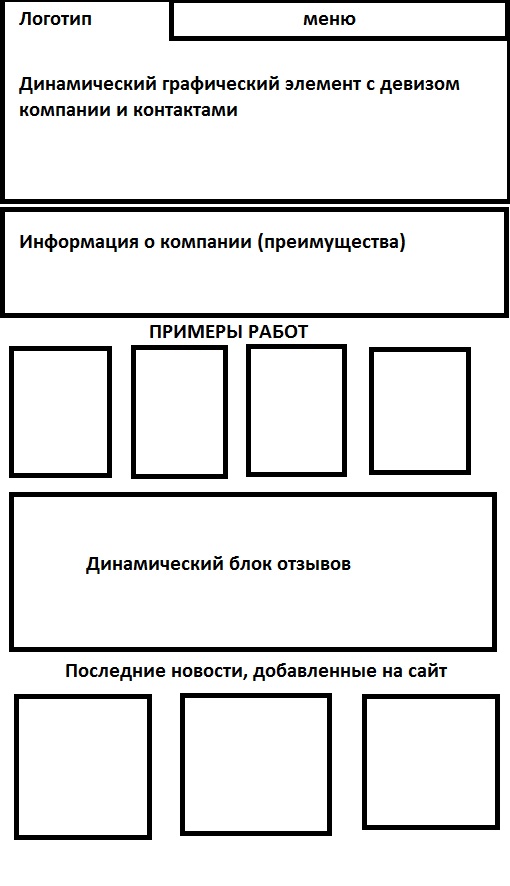 Требования к представлению раздела «Примеры работ».Раздел «Примеры работ» представляет собой динамический графический элемент с логотипом и девизом компании.Контентная область содержит фотографии из портфолио компании.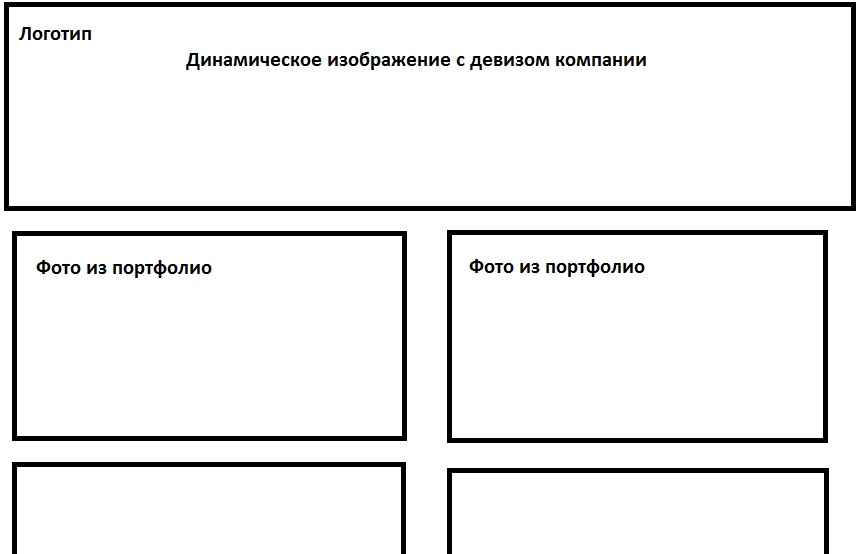 Требования к представлению раздела «Новости».Контентная область содержит последние добавленные новости в формате: заголовок, дата, краткий анонс. Каждой публикации автор присваивает рубрику: ремонт в доме, ландшафтный дизайн или сантехнические работы. Блок с рубриками выступает в качестве фильтра. Без использования фильтрации пользователь видит все статьи блога. 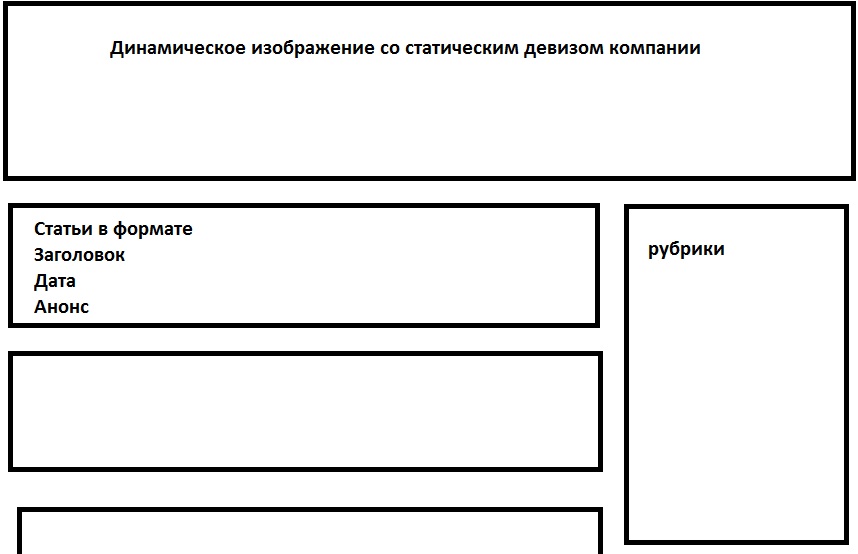 Графические требования к внутренним статьям раздела «Новости».Графическая оболочка внутренних страниц должна делиться на следующие разделы:- графическая шапка- навигационное меню- заголовок- текст статьи.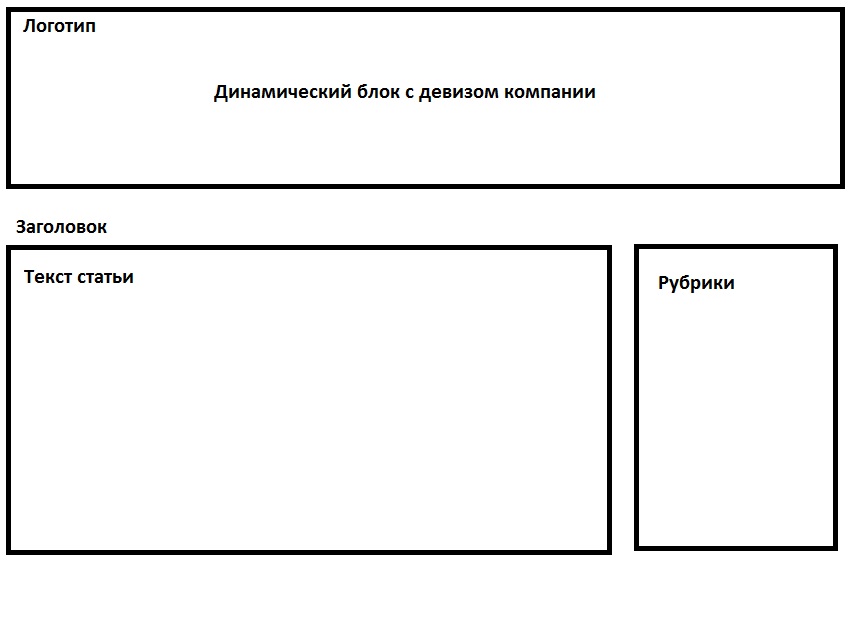 5. Структура сайта:Главная страница «О компании».Новости- ремонт в доме, - ландшафтный дизайн, - сантехнические работы.Портфолио.Требования к системе управления сайтомСистема управления сайтом компании ООО «Бла-бла-бла» Wordpress 4.3.1Требования к разделению доступаВсе опубликованные разделы сайта должны открываться для доступа на чтение без аутентификации пользователя.Требования к видам обеспеченияТребования к информационному обеспечениюТребования к хранению данныхВсе данные сайта должны храниться в структурированном виде под управлением реляционной СУБД. Исключения составляют файлы данных, предназначенные для просмотра и скачивания (изображения, видео, документы и т.п.). Такие файлы сохраняются в файловой системе, а в БД размещаются ссылки на них.Наполнение различных сайтов, функционирование которых поддерживается одной и той же инсталляцией системы, должно храниться под управлением единой СУБД.Требования к языкам программированияДля реализации статических страниц и шаблонов должны использоваться языки HTML 4.0 и CSS. Исходный код должен разрабатываться в соответствии со стандартами W3C (HTML 4.0).Для реализации интерактивных элементов клиентской части должны использоваться языки JavaScript и DHTML.Для реализации динамических страниц должен использоваться язык PHP.Требования к иллюстрациямВсе рисунки и фото объемом более 1 kb (кроме элементов дизайна страницы) должны быть выполнены с замещающим текстом. Все рисунки должны быть в формате gif или jpg.Требования к объему одной страницыОбъем одной стандартной загружаемой страницы сайта в среднем не должен превышать 170 kb.Объем flash-заставки не должен превышать 300 Kb.Требования к программному обеспечениюТребования к программному обеспечению серверной частиДля функционирования сайта необходимо подключение к хостингу Timeweb.Требования к клиентскому программному обеспечениюСайт должен быть доступен для полнофункционального просмотра с помощью следующих браузеров:• MS IE 5.0 и выше;• Opera 6.0 и выше;• Mozilla Firefox 1.0;• Mozilla 1.7.Сайт должен быть работоспособен (информация, расположенная на нем, должна быть доступна) при отключении в браузере поддержки flash и JavaScript.Требования к техническому обеспечениюДля функционирования сайта необходимо следующее техническое обеспечение со следующими минимальными характеристиками:
- процессор – Intel Pentium III 1 Ghz;
- оперативная память – 512 Mb RAM;
- жесткий диск - 20 Gb HDD.
- т.д.;
- пр.Требования к лингвистическому обеспечениюСайт должен выполняться на русском языке. Требования к эргономике и технической эстетикеСайт должен быть оптимизирован для просмотра при разрешении 1024*768, 1280*1024 без горизонтальной полосы прокрутки и без пустых (белых) полей для основных типов разрешения.
Элементы управления должны быть сгруппированы однотипно – горизонтально либо вертикально – на всех страницах.
На каждой странице должны отображаться логотип компании.Требования к приемке-сдаче проектаТребования к наполнению информациейОбщие требования к информационному наполнению
В рамках работ по данному проекту Исполнитель обеспечивает наполнение разделов сайта предоставленными Заказчиком материалами.
Исполнитель обеспечивает обработку иллюстраций для приведения их в соответствие с техническими требованиями и HTML-верстку подготовленных материалов. Сканирование, набор и правка-вычитка текстов, ретушь, монтаж, перевод и другие работы могут быть выполнены Исполнителем на основании дополнительного соглашения (после просмотра имеющихся у заказчика материалов).
После сдачи системы в эксплуатацию информационное наполнение разделов, осуществляется на основании договора на поддержку сайта.
Объем текста и количество иллюстраций в других типах разделов определяется предусмотренной настоящим ТЗ структурой данных и уточняется на этапе согласования дизайн-концепции.
Порядок предоставления информационного наполнения 
Заказчик предоставляет материалы в электронной форме в zip-архиве, содержащем дерево директорий, соответствующих структуре сайта.
В каждой директории размещается набор документов в формате MS Word – по одному документу на каждый информационный модуль, информационные блоки которого опубликованы в соответствующем разделе. Не допускается размещение текста в виде графических изображений или иных нетекстовых элементов.
Изображения могут быть размещены как в тексте внутри файла, так и в виде отдельного изображения. Однако, в последнем случае текст должен содержать ссылку на изображение в виде указания пути и названия файла изображения.
Для каждого информационного модуля структура документа должна соответствовать шаблонам, предоставляемым Исполнителем до начала этапа предоставления материалов.
Материалы для первоначального наполнения разделов должны быть полностью представлены Исполнителю в сроки, установленные планом-графиком работ. Допускается передача материалов частями, в нескольких zip-файлах, соответствующих приведенным требованиям.
Передача материалов в объеме и формате, соответствующем настоящему ТЗ закрепляется подписанием Акта о передаче информационного наполнения.
Любые изменения информационного наполнения силами Исполнителя после подписания данного Акта допускаются только на основании отдельного соглашения за дополнительную плату.
Информационные материалы, не предоставленные Заказчиком в сроки, установленные планом-графиком работ, размещаются Исполнителем по гарантийному письму Исполнителя в течение 2-х недель после сдачи-приемки проекта. На эту часть информационных материалов также накладываются требования к формату предоставления, изложенные выше.Требования к персоналуДля эксплуатации веб-интерфейса системы динамического управления наполнением от администратора потребуются базовые знания wordpress.Порядок предоставления дистрибутиваПо окончании разработки Исполнитель должен предоставить Заказчику логин и пароль от административной панели хостинга Timeweb и панели администратора Wordpress.ТерминОписаниеСайтИнформационная система, предоставляющая пользователям сети Интернет доступ к своему содержимому и функционалу в виде упорядоченного набора взаимосвязанных HTML-страницHTML-страница (веб-страница, страница)Основной носитель информации в World ide Web. Особым образом сформатированный файл (набор файлов), просматриваемый с помощью www-браузера как единое целое (без перехода по гиперссылкам)HTML-теги (теги)Управляющие коды, посредством которых осуществляется форматирование HTML-страницыГиперссылка (ссылка, линк)Активный элемент HTML-страницы, задаваемый специальным тегом. Выделенный фрагмент текста или изображения, позволяющий загрузить другую страницу или выполнить определенное действиеWWW-браузер (браузер)Клиентская программа, поставляемая третьими сторонами и позволяющая просматривать содержимое HTML-страницАдминистратор (менеджер, редактор) сайтаЛицо, осуществляющее от имени Заказчика информационную поддержку сайтаДизайн-шаблон страницФайл, содержащий элементы внешнего оформления HTML страниц сайта, а также набор специальных тегов, используемых системой публикации сайта для вывода информации при создании окончательных HTML страницДизайн веб-сайтаУникальные для конкретного веб-сайта структура, графическое оформление и способы представления информацииИнформационные материалыИнформация о деятельности Заказчика. Может включать графические, текстовые, аудио или видео материалы. Предоставляется ЗаказчикомНаполнение (контент)Совокупность информационного наполнения веб-сайта. Включает тексты, изображения, файлы и т.п. предназначенные для пользователей системыЭлемент наполнения (контента)Отдельная запись в базе данных, внешнее представление которой зависит от управляющего ей программного модуля (например, в модуле «новостная лента» элементом наполнения является отдельная новость)Веб-интерфейсСовокупность экранов и элементов управления системы, позволяющих пользователю, осуществляющему доступ к системе через веб-браузер, осуществлять поддержку и управление системой.Шаблона разделаОсобым образом размеченный ASCII-файл, определяющий как графическое оформление страниц раздела, так и их макет (раскладку) – взаимное расположение блоков с наполнением разделаWordpressWordPress — система управления содержимым сайта с открытым исходным кодом, распространяемая под GNU GPL. Написана на PHP, в качестве сервера базы данных использует MySQL. Сфера применения — от блогов до достаточно сложных новостных ресурсов и интернет-магазинов.РольКласс пользователей системы, обладающих определенным набором прав доступа